CURRICULUM VITAE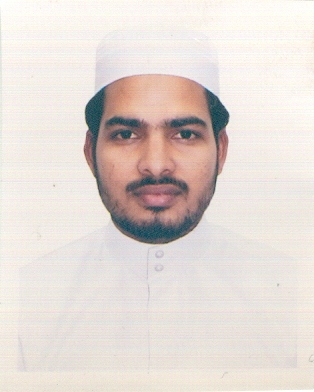 MOITHEEN P.U.Email: muhyidheen@yahoo.comContact: 	00973-39477189 (Bahrain)0091-9995053484 (India )OBJECTIVETo achieve a solid foundation in the field of translation and to attain a respectable position in same through strive and continuous learning.EXPERIENCE9 Years experience as an Arabic Teacher.5 years experience in the field of Arabic - English TranslationEDUCATIONAL QUALIFICATIONSS.S.L.C.B.A. ArabicCOMPUTER KNOWLEDGEMS-Word, PowerPointPERSONAL INORMATIONDate of Birth			:	20.05.1982Gender			:	MaleMarital Status			:	MarriedNationality			:	IndianLanguages Known		:	Arabic, English, Hindi, Urdu, MalayalamPermanent Address		:	Palamoottil HouseAsamannoor P.O., NooleliErnakulam District, Pin: 683549Kerala, India